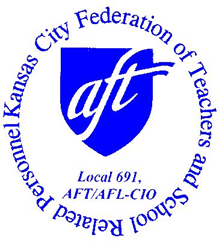 /p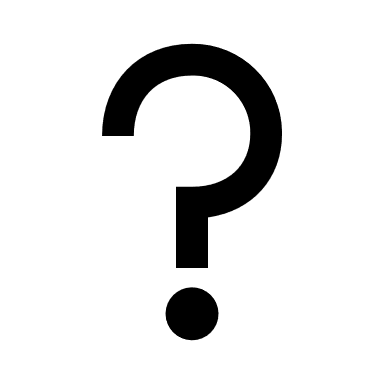 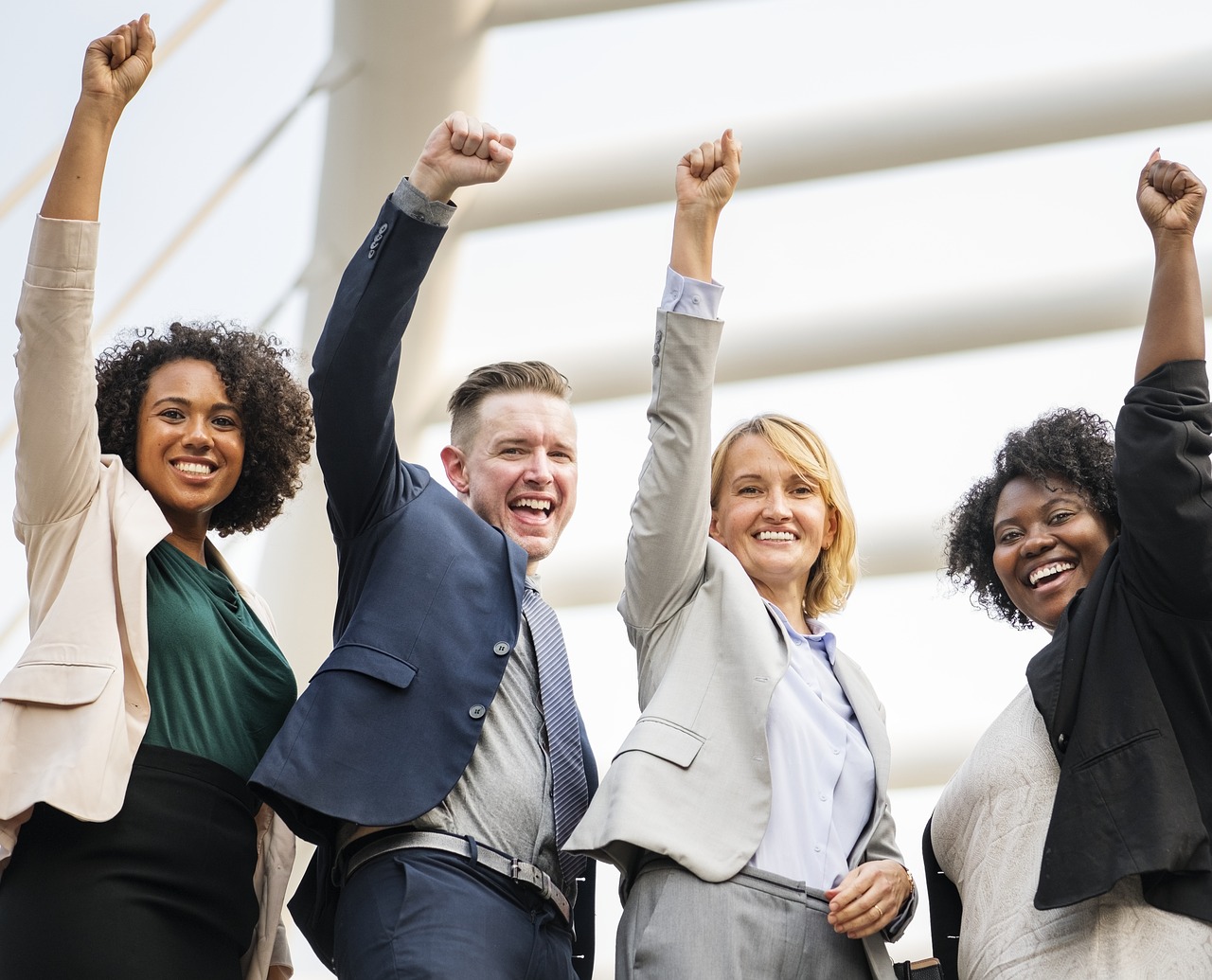 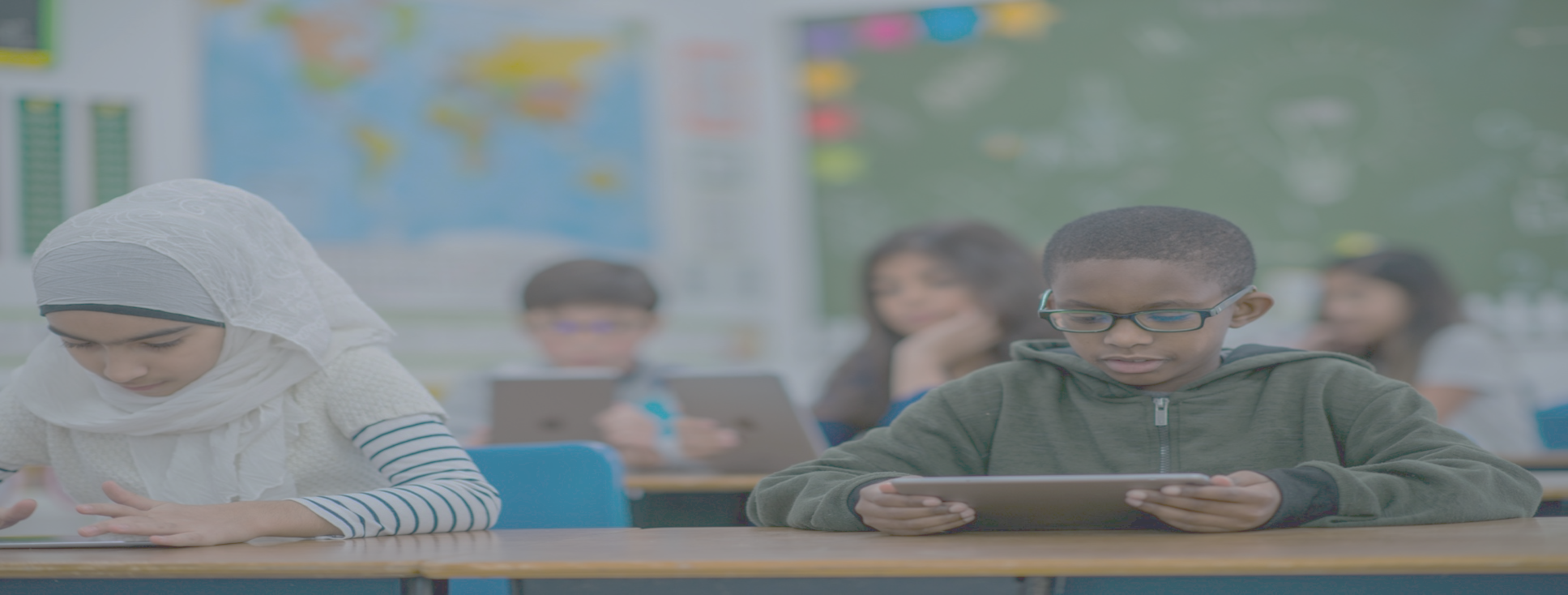 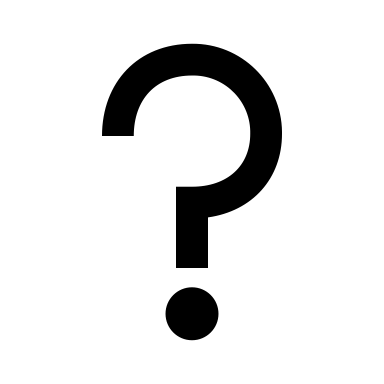 